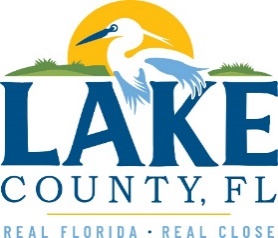 Office of Procurement ServicesP.O. Box 7800 • 315 W. Main St., Suite 416 • Tavares, FL 32778SOLICTATION: Construction of Fire Station 109				10/26/2023Vendors are responsible for the receipt and acknowledgement of all addenda to a solicitation. Confirm acknowledgement by including an electronically completed copy of this addendum with submittal.  Failure to acknowledge each addendum may prevent the submittal from being considered for award.THIS ADDENDUM DOES NOT CHANGE THE DATE FOR RECEIPT OF PROPOSALS.QUESTIONS/RESPONSESThe plans on page 1.3 call out for the flag poles to be removed and replaced with a 6” x 20’ tall pole. In the spec book section 107516-ground flag poles it looks like it calls out for 3 flag poles two at 30’ and one at 35’. Please provide clarification.Response: Three flagpoles, two at 25’ and one at 30’. See attached details (Flagpole enlarged plan is for spacing reference only)The plans call for TV mounts to be provided by owner, will these be installed by the General Contractor (GC)? Response: These will be provided by owner and installed by the GC.The splash blocks, is there something particular the owner would like for this to be?Response: See Exhibit M – Flagpole SpecificationsSignage, is this installed by owner or just provided and installed by GC? Response: Exterior signage will be provided and installed by ownerWhere can I reference the material thickness, paint codes, attachments of the handrails as well as placement of the anchors and what the anchors are required to be, and a call out the type of material as in 2"x12"x1/4" square tubing or 12"x1/4" channel?Please refer to Exhibit K – Structural Drawings, Page S202, Note 13.Where is the fire alarm system drawing or layout located?Response: This is provided by GC and their subsWhat are the Liquidated Damages amounts?Response: Liquidated Damages: Time is of the essence in the work provided for in these construction documents and there will be, on the part of the County, considerable monetary damage in the event the work is not completed within the time fixed for the completion of the contract, or within the time to which such completion may be extended by consent of the County.  Inasmuch as the actual damages for such delay is impossible to exactly determine, the bidder agrees that he/she and his/her surety shall be liable for and shall pay to the County the following liquidated damages:For failure of the Contractor to be substantially completed with the Work within the time set forth in the contract between County and contractor; liquidated damages shall be in accordance with the following schedule:For the purpose of computing liquidated damages only, no deduction shall be made from the contract amount for Owner Direct/Contractor Assisted Purchase of Project Related Material and Equipment as described in these Bidding Requirements. If the project has multiple phased substantial completion dates, liquidated damages for each phase shall be computed based on the contract amount allotted to each phase by the schedule of values.ADDITIONAL INFORMATIONExhibit M – Flagpole Specifications is hereby added to this solicitation.ACKNOWLEDGEMENTFirm Name:  I hereby certify that my electronic signature has the same legal effect as if made under oath; that I am an authorized representative of this vendor and/or empowered to execute this submittal on behalf of the vendor.  Signature of Legal Representative Submitting this Bid:  Date: Print Name: Title: Primary E-mail Address: Secondary E-mail Address: CONTRACTAMOUNTLIQUIDATED DAMAGES PER CALENDAR DAY$10,000 to $100,000$100$100,000 to $499,999$250 + 0.05% of contract amount exceeding $100,000$500,000 to $999,999$450 + 0.04% of contract amount exceeding $500,000$1,000,000 to $1,999,999$650 + 0.03% of contract amount exceeding $1,000,000$2,000,000 to $5,999,999$950 + 0.02% of contract amount exceeding $2,000,000$6,000,000 and Greater$1,750 + 0.01% of contract amount exceeding $6,000,000